Name____________________________________________________ 	Index No. __________________									        	Candidate’s signature ________										Date _______________________231/3BIOLOGYPAPER 3 PRACTICAL 1 ¾ HOURS FORM 4 SUKELLEMO JOINT PRE-MOCK EXAMS 2023Kenya Certificate of Secondary Education (K.C.S.E)INSTRUCTIONS TO CANDIDATESAnswer ALL the questions in the spaces provided in the question paper.You are supposed to spend the first 15 minutes to read the whole paper carefully before commencing your work.FOR EXAMINERS USE ONLYThis paper consists of 5 printed pagesTurn Over1.	You are provided with solution labelled L, a piece of visking tubing, some string, four test tubes, a  beaker a white tile and these reagents iodine solution and Benedict’s solution.Using the appropriate reagents, carry out food tests to identify the food substances contained in L.  Outline procedure used and record your observation and conclusions in the table below.									(6 marks)Securely tie one end of the visking tubing with the string and place solution L into ituntil it is about  full.  Ensure that it is not leaking and tie up the other end securely.  Wash away all traces of solution L from the outside of the visking tubing.  Place the visking tubing in the beaker and submerge in distilled water.  Note the time and allow the set up to stand for at least 30 minutes. After 30 minutes take some of the water from the beaker and carry out similar food tests on it.(b)	Record your observation and conclusions in table below.			(4mks)(c)	Account for the results obtained (a) and (b)					(3 marks)                                                             ____________________________________________________________________________________________________________________________________________		______________________________________________________________________		______________________________________________________________________(d)	What physiological process is demonstrated by this experiment?		(1 mark)                                                             		_____________________________________________________________________(e)	(i)	Name one part of the body where a similar process takes place.	(1 mark)                                                             	________________________________________________________________			_________________________________________________________________			_________________________________________________________________  	(ii)	What is the process you have named in e(i) above called?		(1 mark)                                                             			________________________________________________________________Q2.	You are provided with photographs of specimens labeled K and L. examine them and answer the questions that follow.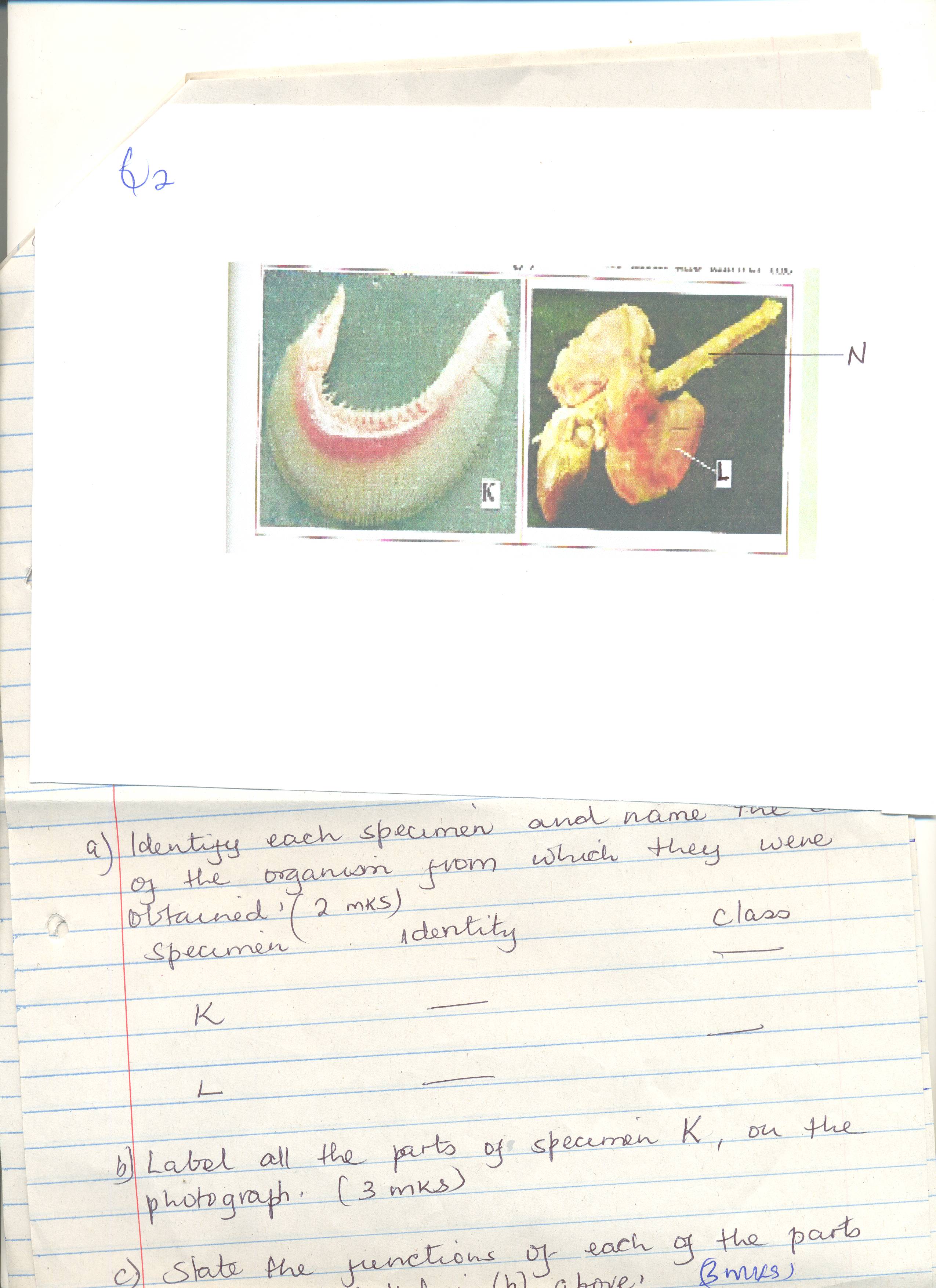 	(a) Identify each specimen and name the class of the organism from which they were obtained. (2mks)		Specimen 					Identity			Class 		K					___________________		______________		L 					___________________		______________	(b) Label all the parts of specimen K, on the photograph.					(3mks)	____________________________________________________________________________________________________________________________________________________________________
__________________________________________________________________________________
__________________________________________________________________________________	(c) State the functions of each of the parts you have labeled in (b) above.			(3mks)	____________________________________________________________________________________________________________________________________________________________________
____________________________________________________________________________________________________________________________________________________________________
__________________________________________________________________________________ (d) State two ways in which the part labeled L is adapted to its functions.			(2mks)__________________________________________________________________________________	(e) State the functional relationship between 	(i) Specimen K and L 										(1mk)	__________________________________________________________________________________
	(ii) State two adaptations of the part labeled N to its function.				(2mks)	_______________________________________________________________________________       _____________________________________________________________________________________
Q3. 	You are provided with  specimens labeled R1, R2 and R3 representing different stages of plant development. Study the specimens carefully and answer questions related to them.   The chart below shows relationship between the specimens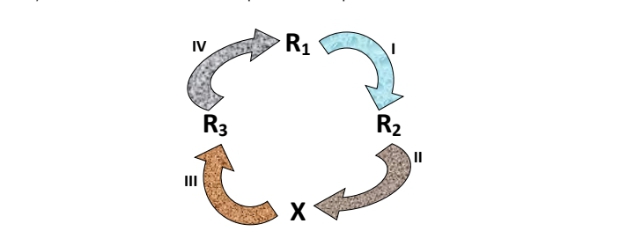 Identify process 1							(1mark)               _________________________________________________________________________________     state one internal and one external condition necessary for the process identified in (1) above                     											(2 marks)_________________________________________________________________________________Name the:									(2 marks)Stage of development R2____________________________________________________________________________		Process immediately before R3 in process (III)                  ____________________________________________________________________________Dissect specimen R3 logitudinally and open it outMake a drawing section and labeled it					(4 marks)Explain two adaptations of the specimen to its function			(2marks)     __________________________________________________________________________________________________________________________________________________________________Questions Total marks Candidates score1 16213311Total score40 Food substanceProcedureObservationsConclusionFood substanceProcedureObservationsConclusion